Подготовка поверхности.Разберите оружие или предмет подлежащий покраске до той степени, которая для вас допустима. Очистите и обезжирьте все части и составляющие. (Для обезжиривания рекомендуется использовать Очиститель). Отчистите поверхность, распылив на нее Очиститель с расстояния примерно в 2.5 см, или погрузив полностью детали в емкость с Очистителем. 
Если покраске подлежит вороненая поверхность, мы рекомендуем предварительно обработать ее при помощи наждачной бумаги. Если фосфатированная - просто отчистите и обезжирьте ее. Не используйте абразивные материалы и средства. Рекомендуем использовать зубную или другую щетку с щетиной средней жесткости и несколько чистых мягких тряпок (убедитесь, что они не оставляют ворса)  для полного удаления всех загрязнений с поверхности. Подготовка деревянной поверхности.
При покраске чистого голого дерева, следует его слегка зашкурить наждачкой, продуть воздухом, очистив от стружки, и можно покрывать DuraCoat. Дерево с покрытием на масляной основе требует более тщательной подготовки. Нужно обезжирить поверхность и протереть ее до отсутствия следов на салфетке\ткани. По возможности, стоит полностью снять покрытие на масляной основе с дерева, которое планируете покрыть DuraCoat (эта процедура не обязательна). Перед нанесением DuraCoat следует слегка зашкурить поверхность наждачкой, что повысит возможность проникания DuraCoat. После чего продуть воздухом, отчистив от стружки, и можно покрывать DuraCoat. 

Дерево с полировкой или лаковым покрытием обезжиривайте аккуратно, убедитесь, протестировав на ограниченной части дерева, что Очиститель не разъедает лак или полировку. Если разъедание все же происходит, следует использовать другое средство для обезжиривания. После очистки и обезжиривания лаковой или полированной поверхности, следует слегка зашкурить наждачкой, продуть воздухом, отчистив от стружки, и можно покрывать DuraCoat. 
Подготовка металлической поверхности.По возможности, стоит произвести обработку металлической поверхности абразивно-струйным методом, используя оксид алюминия или песок (пескоструйная обработка). Обработка абразивно-струйными способами не обязательна. Также можно обработать поверхность крупной наждачкой, шлифовальным листом или аналогом. Эта процедура создаст мелкие царапины и микро зазубрины, которые позволят DuraCoat лучше скрепиться с поверхностью. После процедуры следует сдуть стружку и опилки и обезжирить поверхность. 
Не обрабатывайте фосфатированные поверхности абразивно-струйным способом или абразивами! 
Итак: обезжирьте поверхность, произведите абразивно-струйную обработку или обработку другими абразивами (по выбору и доступности способа), удалите воздухом стружку и опилки (не обязательно повторно производить обезжиривание). 
На этом этапе вы можете произвести фосфатирование, или же сразу приступить к нанесению DuraCoat. 

Тщательно закройте все поверхности и заткните отверстия, которые не должны быть покрыты DuraCoat. Когда процесс подготовки изделия завершен, начните подготовку самого покрытия.Банку с DuraCoat необходимо трясти около 4-5 минут ПОСЛЕ того как услышите, что металлический шарик начал двигаться в банке (в состоянии покоя DuraCoat создает осадок, который сначала нужно растрясти (до состояния когда станет слышно шарик в контейнере), а потом тщательно смешать). DuraCoat должен быть смешан с Затвердителем в пропорции 12:1, т.е. 12 частей DuraCoat и 1 часть Затвердителя. Чем больше Затвердителя - тем больше глянца будет иметь конечное покрытие, чем меньше - тем более матовое оно будет. Оптимальная пропорция DuraCoat и Затвердителя 12:1. 
* Верный способ смешать DuraCoat и Затвердитель в нужных пропорциях, не имея под рукой мерного стакана, на 4 столовых ложки DuraCoat добавить 1 чайную ложку Затвердителя (или 2 столовые ложки и пол чайной ложки, если нужно приготовить меньше объем). 
Как только DuraCoat смешан с Затвердителем, он годен для нанесения в течение 6-8 часов. После этого срока применять готовую смесь нельзя! Процесс нанесения.DuraCoat может быть нанесен при помощи краскопульта, аэрографа, HVLP систем, краскораспылителя и аналогов. DuraCoat оптимально наносить при температуре 20-22°С. Изделия, на которые наносится DuraCoat, должны соответствовать температуре окружающей среды. 
Перед нанесением советуем протестировать ваш аэрограф (или другой используемый вами инструмент) на тестовом материале (кусок картона вполне подойдет) 
DuraCoat готов к нанесению сразу после смешивания, как указано в инструкции выше. Важно отметить, что бывают обстоятельства, при которых требуется добавить Разжижитель в DuraCoat, чтобы сделать его более текучим (например, если распыление происходит неравномерно, или DuraCoat слишком вязкий для используемого вами оборудования). Разбавлять DuraCoat следует ТОЛЬКО Разжижителем, идущим в комплекте. Добавление любого другого средства испортит состав, и заявленные характеристики DuraCoat достигнуты не будут. 
Для достижения равномерного распыления стоит добавить Разжижитель (максимум 20% от объема смешанного DuraCoat) или повысить рабочее давление, можно использовать оба варианта. Добавление в DuraCoat Разжижителя.Оптимальное соотношение DuraCoat и Разжижителя:
- Максимальный возможный объем добавления Разжижителя: 20%. 
- Добавление Разжижителя не увеличивает время высыхания DuraCoat, но делает смесь более текучей (в системах HVLP рекомендуется игла 0.05, сопло и воздушная крышка). 
- Внимание: используйте только Разжижитель для DuraCoat, использование других Разжижителей приведет к приходу смеси в негодность. Нанесение одноцветного покрытия.DuraCoat следует наносить в несколько слоев. Распыляйте ровным, плавным и равномерным движением на одинаковом удалении от изделия. Когда изделие полностью покрыто первым слоем, подождите 3-5 минут перед нанесением следующего, или же тщательно обдуйте изделие воздухом и наносите следующий слой. На фосфатированных или вороненых поверхностях потребуется нанести несколько слоев для впитывания в поверхность и выравнивания, только после этого следующие наносимые слои будут создавать защитное покрытие над металлом. Те части изделия, которые являются частью механизмов или должны входить в пазы /щели, следует покрыть 2-4 слоями для сохранения достаточной толщины для корректной работы механизмов. Части, которые подвержены наибольшим внешним воздействиям и нагрузкам, можно покрыть большим количеством слоев, для придания дополнительной стойкости покрытия. Нанесение камуфляжного и многоцветного покрытия.Базовый слой (первый цвет) наносится, как указано в инструкции выше. Дайте изделию подсохнуть в течение 2-3 часов перед наклейкой первого трафарета. Сперва наклеивается трафарет “папа”, нанесите второй цвет так, чтобы закрыть первый, ранее нанесенный (достаточно одного слоя, не старайтесь закрасить весь трафарет). Подождите 2-3 часа перед следующим этапом. Повторяйте процесс, пока не нанесете все желаемые цвета с трафаретом “папа”. Через 2-3 часа нанесения последнего цвета с трафаретом “папа”, вы можете аккуратно отклеить все скопившиеся на поверхности трафареты и перейти к использованию трафарета “мама”, если потребуется создать дополнительные узоры на оружие. Помните, должно пройти 2-3 часа между наложениями слоев разных цветов друг на друга. 
Можно ускорить процесс высыхания путем термической обработки при температуре в 44°С в течение 15 минут. Обязательно позвольте изделию остыть до комнатной температуры перед нанесением DuraCoat. Возможно, будет удобнее наносить новый слой каждый следующий день, чтобы не выжидать 2-3 часа, в этом случае все работы должны быть закончены в течение 7 дней, чтобы все слои уверенно соединились друг с другом. Никогда не подвергайте деревянные изделия с DuraCoat термообработке для ускорения высыхания покрытия!Покрытие деревянных поверхностей и изделий.Первым слоем покройте полностью все нужные зоны до уровня, когда голого дерева не будет видно и остановитесь, оставьте изделие на пару часов, давая ему подсохнуть. Когда вы вернетесь к изделию, то сможете заметить, что поверхность не гладкая - ворсинки дерева поднимаются и создают шероховатость. Зашкурьте слегка наждачкой до желаемого гладкого ощущения, сдуйте стружку и пыль, снова покройте DuraCoat и дайте изделию подсохнуть пару часов. В зависимости от типа древесины, окружающей среды и влажности данную процедуру нужно повторить несколько раз до достижения желаемого эффекта и ощущения покрытия. Никогда не подвергайте деревянные изделия с DuraCoat термообработке для ускорения высыхания покрытия. Полезные советы.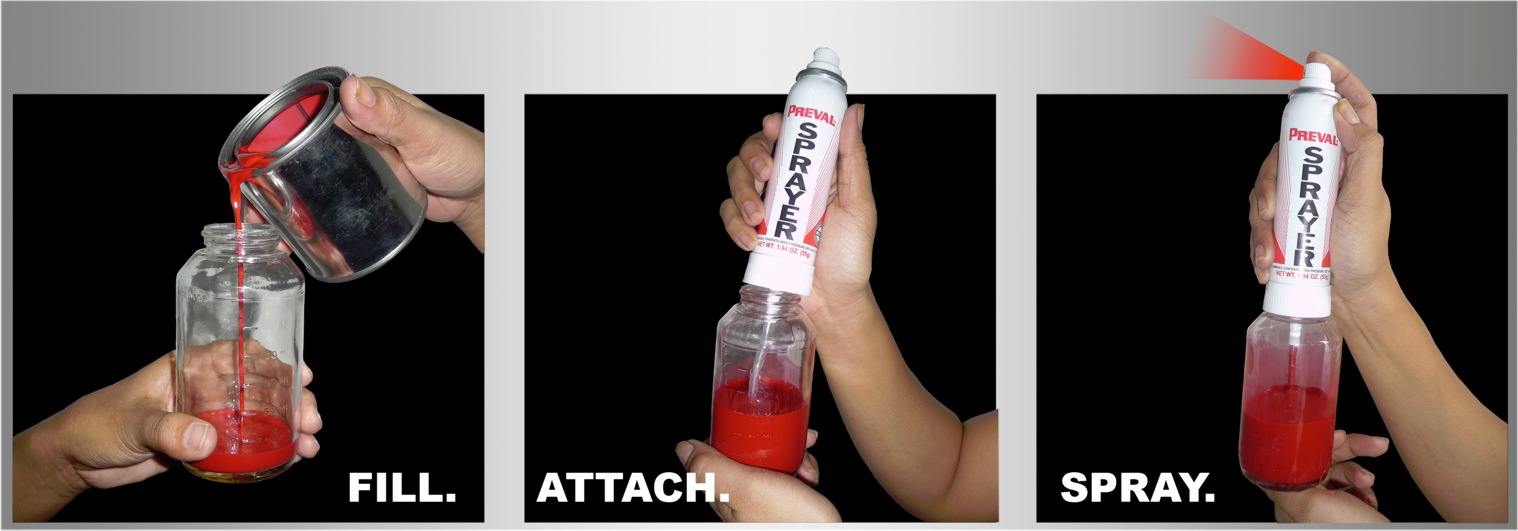 Распыляйте DuraCoat на расстоянии от изделия в 10-20 см, в зависимости от вашего оборудования и желаемого эффекта. 
Оптимальная толщина нанесенных слоев - 1MIL. Менее тонкое нанесение может требоваться в местах, которые являются частью механизмов, более толстое - в местах высокого износа (места которые трутся об кобуру, жилет, оборудование).
Стоит нанести несколько дополнительных слоев на углы, предохранители, спусковые крючки, и другие места повышенной нагрузки и изнашиваемости. Нанесенные слои на таких местах могут доходить толщиной до 1.5 MIL. 
Если при нанесении попадет пылинка, или что-то нужно будет исправить, возьмите тряпку - смочите в Расжижителе и аккуратно протрите нужное место. Спустя 2 часа после нанесения стереть DuraCoat весьма трудно. Для исправления придется слегка зашкурить нужное место и снова покрыть DuraCoat. 
Если в будущем решите изменить цвет, достаточно слегка зашкурить поверхность наждачкой, не стараясь снять покрытие, обезжирить и можно наносить DuraCoat другого цвета. Очистка оборудования.DuraCoat засохнет в вашем оборудовании для нанесения покрытия, по этой причине стоит тщательно прочистить его в ближайшее время после завершения процесса покрытия. Рекомендуем промыть и отчистить оборудование при помощи Разжижителя или качественного растворителя (в этом случае, в конце следует промыть небольшим количеством Разжижителя, для гарантированного удаления остатков DuraCoat из оборудования). Высыхание.DuraCoat через 20 минут после нанесения достаточно подсохнет, чтобы его можно было потрогать, через час изделие можно бережно брать в руки. Через сутки оружие можно собирать и использовать в нормальном режиме. Для экстремальных нагрузок и внешних воздействий DuraCoat будет готов через 3-4 недели. Чистка и уход за оружием после покрытия DuraCoat.Можно применять стандартные методы и средства через 24 часа после нанесения DuraCoat. Сильные растворители и другие агрессивные средства стоит использовать через 3-4 недели после нанесения. При очистке стволов сверхагрессивным составом для удаления остатков меди, цинка, томпака и даже свинца мы рекомендуем защитить поверхность, покрытую DuraCoat, от прямого контакта с этими средствами.Подкраска и исправление дефектов.Помните, что DuraCoat не изнашивается, конечно, если не уронить оружие со скалистых гор. Для пистолета, покрытого DuraCoat, не потребуется никаких дополнительных работ в течение 100 000 извлечений из кобуры. 
Для того, чтобы обновить покрытие, обезжирьте и отчистите поверхность с помощью Очистителя и чистой тряпки. Слегка зашкурьте нождачкой и сдуйте пыль и стружку, после чего смело наносите DuraCoat. Срок годности.Срок годности DuraCoat составляет 18 месяцев, срок годности Затвердителя - 6 месяцев, хранить стоит в сухом и прохладном месте. Для затвердителя срок годности может быть увеличен до 12 месяцев и более, если его поместить в пластиковый пакет с герметичной упаковкой (например Zip Lock), и поместить в морозильник. Не стоит помещать Затвердитель вместе с пищевыми продуктами. Каждый раз, закрывая тару с компонентами, убедитесь, что крышки чисты и закрываются плотно и герметично. 